It's a Student party time!!!Dear student participants,join us for a “happy hour” (and a half) including free drinks, food and music at Fabrique pub, Trg Franje Tuđmana 3, on Wednesday, October  12th. Please don't forget to bring your Student party pass (it will be handed during registration) which gives you access to free drinks and food from 20:00 – 21:30 h. Afterwards, we are free to stay or go to explore nightlife in the center of Split.We are looking forward to your company!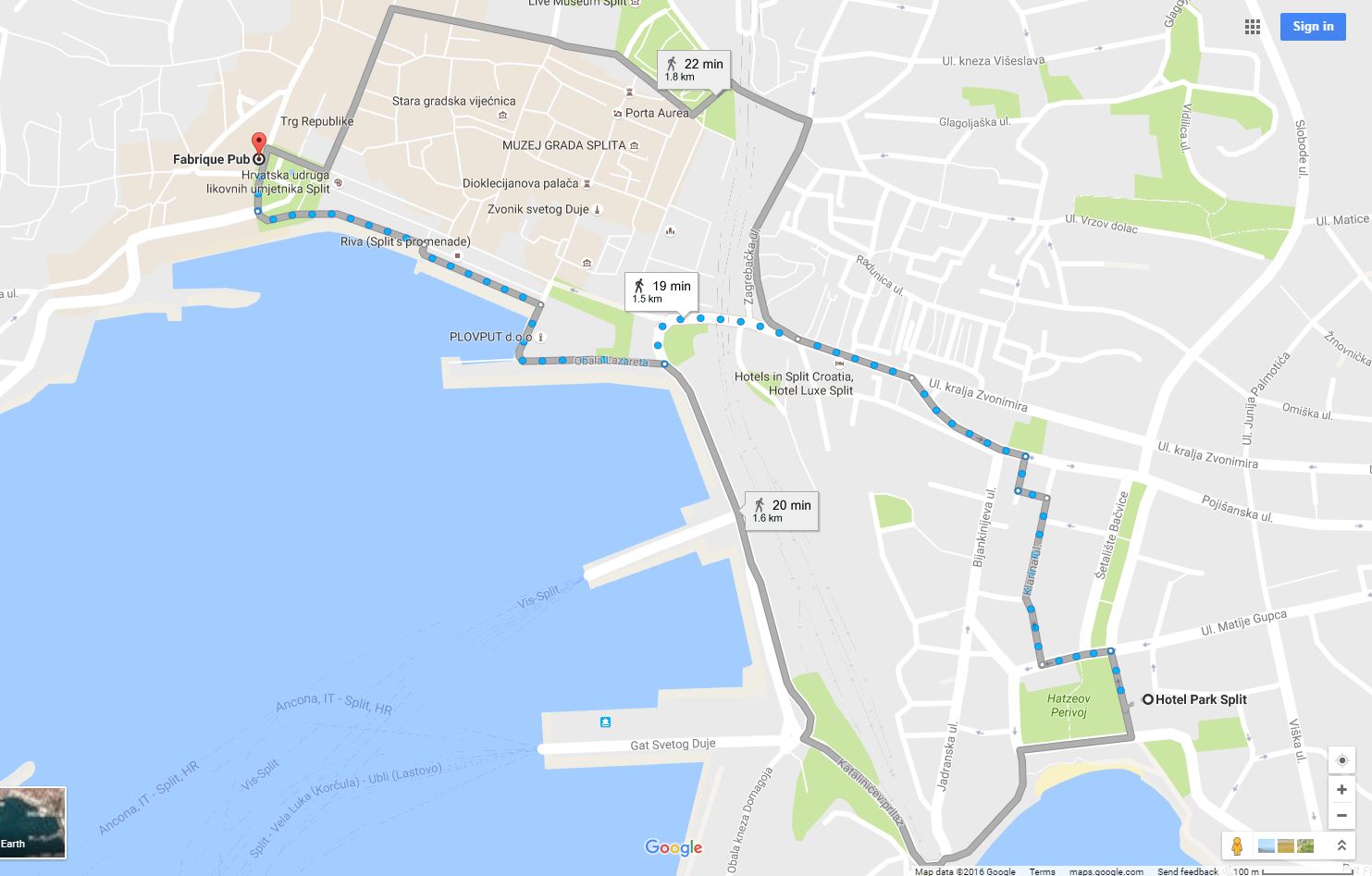 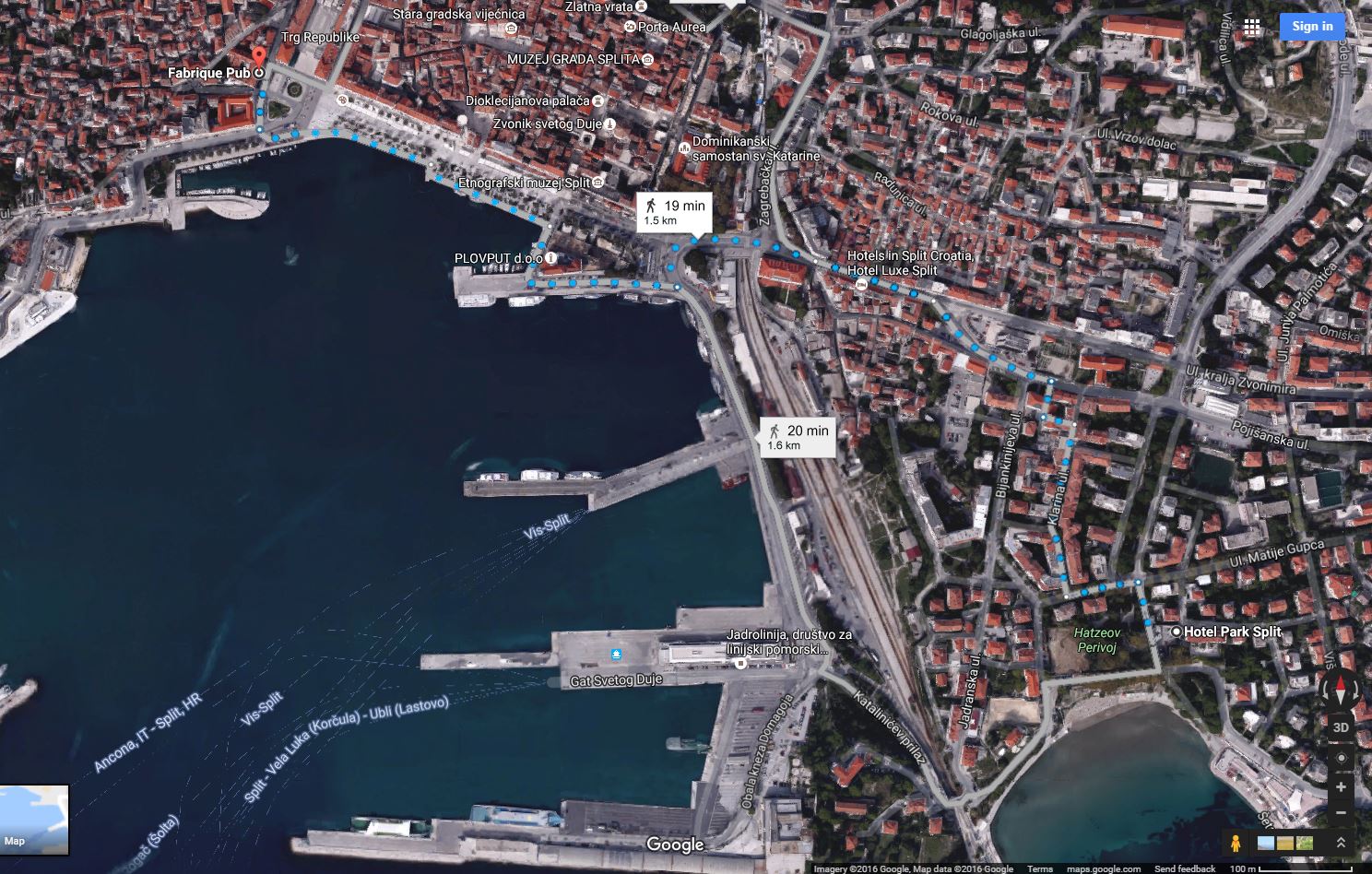 